        Об утверждении Порядка признания безнадежной к взысканию и списания задолженности по платежам за пользование муниципальным имуществом и земельными участками, расположенными на территории Ефремкасинского сельского поселения Аликовского районаВ соответствии с Гражданским кодексом Российской Федерации, Бюджетным кодексом Российской Федерации, Федеральным законом от 06.10.2003 г. № 131-ФЗ «Об общих принципах организации местного самоуправления в Российской Федерации», Инструкцией по бюджетному учету, утвержденной приказом Минфина РФ от 30.12.2008 г. № 148н, Уставом Ефремкасинского сельского поселения Аликовского района Чувашской Республики администрация Ефремкасинского сельского поселения Аликовского района постановляет:1. Утвердить Порядок признания безнадежной к взысканию и списания задолженности по платежам за пользование муниципальным имуществом и земельными участками, расположенными на территории Ефремкасинского сельского поселения Аликовского района. (Приложение № 1)3. Установить, что решение о признании безнадежной к взысканию и списании дебиторской задолженности по платежам за пользование муниципальным имуществом и земельными участками, расположенными на территории Ефремкасинского сельского поселения Аликовского района, принимается главой администрации Ефремкасинского сельского поселения Аликовского района на основании протокола комиссии по списанию безнадежного долга по платежам за пользование муниципальным имуществом и земельными участками, расположенными на территории  Ефремкасинского сельского поселения Аликовского района.5. Настоящее постановление вступает в силу со дня его официального опубликования.Глава Ефремкасинского сельского поселения                                                                                                             В.М. ЕфимовПорядок
признания безнадежной к взысканию и списания задолженности по платежам за пользование муниципальным имуществом и земельными участками, расположенными на территории Ефремкасинского сельского поселения Аликовского района1. Настоящий Порядок признания безнадежной к взысканию и списания задолженности по платежам за пользование муниципальным имуществом и земельными участками, расположенными на территории Ефремкасинского сельского поселения Аликовского района, (далее по тексту - Порядок) разработан в соответствии с Гражданским кодексом Российской Федерации, Федеральным законом от 06.10.2003 г. № 131-ФЗ «Об общих принципах организации местного самоуправления в Российской Федерации», Федеральным законом от 02.10.2007 г. № 229-ФЗ «Об исполнительном производстве», Инструкцией по бюджетному учету, утвержденной приказом Минфина РФ от 30.12.2008 г. № 148н, Уставом Ефремкасинского сельского поселения Аликовского района Чувашской Республики.2. Настоящий Порядок регулирует основания и процедуру признания безнадежной к взысканию и списания дебиторской задолженности администрации Ефремкасинского сельского поселения Аликовского района по платежам за пользование муниципальным имуществом и земельными участками, расположенными на территории Ефремкасинского сельского поселения Аликовского района (далее - задолженность).3. Настоящий Порядок не распространяет свое действие на отношения, связанные с признанием безнадежной к взысканию и списанию задолженности (включая пени и штрафы) по оплате налога за землю.4. Решение о признании безнадежной к взысканию и списании данной задолженности по неналоговым доходам от использования и распоряжения имуществом (далее - Решение о списании) принимается по основаниям, установленным статьей 47.2 Бюджетного кодекса Российской Федерации:1) смерти физического лица - плательщика платежей в бюджет Ефремкасинского сельского поселения Аликовского района или объявления его умершим в порядке, установленном гражданским процессуальным законодательством Российской Федерации;2) признания банкротом индивидуального предпринимателя - плательщика платежей в бюджет Ефремкасинского сельского поселения Аликовского района в соответствии с Федеральным законом от 26.10.2002 № 127-ФЗ «О несостоятельности (банкротстве)» в части задолженности по платежам в бюджет, не погашенным по причине недостаточности имущества должника;3) ликвидации организации - плательщика платежей в бюджет Ефремкасинского сельского поселения Аликовского района в части задолженности по платежам в бюджет, не погашенным по причине недостаточности имущества организации и (или) невозможности их погашения учредителями (участниками) указанной организации в пределах и порядке, которые установлены законодательством Российской Федерации;4) принятия судом акта, в соответствии с которым утрачена возможность взыскания задолженности по платежам в бюджет Ефремкасинского сельского поселения Аликовского района в связи с истечением установленного срока ее взыскания (срока исковой давности), в том числе вынесения судом определения об отказе в восстановлении пропущенного срока подачи заявления в суд о взыскании задолженности по платежам в бюджет Ефремкасинского сельского поселения Аликовского района;5) вынесения судебным приставом-исполнителем постановления об окончании исполнительного производства и о возвращении взыскателю исполнительного документа по основаниям, предусмотренным пунктами 3 и 4 части 1 статьи 46 Федерального закона от 02.10.2007 № 229-ФЗ «Об исполнительном производстве», если с даты образования задолженности по платежам в бюджет прошло более пяти лет, в следующих случаях:размер задолженности не превышает размера требований к должнику, установленного законодательством Российской Федерации о несостоятельности (банкротстве) для возбуждения производства по делу о банкротстве;судом возвращено заявление о признании плательщика платежей в бюджет Ефремкасинского сельского поселения Аликовского района банкротом или прекращено производство по делу о банкротстве в связи с отсутствием средств, достаточных для возмещения судебных расходов на проведение процедур, применяемых в деле о банкротстве5. Решение о признании подлежащей восстановлению в учете списанной ранее как безнадежной к взысканию задолженности и восстановлении в учете данной задолженности (далее - Решение о восстановлении в учете), принимается в случаях:1) признания недействительной записи в Едином государственном реестре юридических лиц о ликвидации юридического лица либо об исключении его из реестра по решению регистрирующего органа как недействующего;2) признания недействительной записи в Едином государственном реестре индивидуальных предпринимателей о прекращении физическим лицом деятельности в качестве индивидуального предпринимателя;3) отмены решения суда об объявлении физического лица умершим.6. Решение о списании, Решение о восстановлении в учете принимается администратором доходов по соответствующему виду администрируемых доходов на основании акта о списании задолженности (о восстановлении в учете задолженности) и протокола заседания Комиссии по признанию безнадежной к взысканию (подлежащей к восстановлению) и списанию (восстановлению в учете) задолженности по неналоговым доходам от использования и распоряжения имуществом, подлежащим зачислению в бюджет Ефремкасинского сельского поселения Аликовского района (далее - Комиссия).Решение о списании, Решение о восстановлении в учете оформляется постановлением администрации Ефремкасинского  сельского поселения Аликовского района.7. Комиссия является постоянно действующей. Заседания Комиссии назначаются председателем Комиссии (в случае отсутствия председателя - его заместителем) и проводятся после поступления Справки о суммах задолженности по неналоговым доходам от использования и распоряжения, подлежащим зачислению в бюджет Ефремкасинского сельского поселения Аликовского района (далее - Справка о суммах задолженности) - приложение № 1 к настоящему Порядку.Комиссия правомочна принимать решения при условии присутствия на ее заседании не менее 2/3 ее участников, обладающих правом голоса. Правом голоса обладают председатель Комиссии, заместитель председателя Комиссии, члены Комиссии. Секретарь Комиссии правом голоса не обладает.Решения принимаются открытым голосованием простым большинством голосов. При равенстве голосов голос председателя Комиссии является решающим. Участники Комиссии не вправе воздерживаться от голосования. Председатель комиссии голосует последним.В случае наличия у кого-либо из участников Комиссии, обладающих правом голоса, прямой или косвенной личной заинтересованности в результатах голосования по вопросам, рассматриваемым Комиссией, такой участник Комиссии обязан заявить об этом председателю Комиссии (в случае отсутствия председателя - его заместителю) и заявить самоотвод от участия в заседании Комиссии. Самоотвод рассматривается остальным составом Комиссии, результат рассмотрения оформляется в протоколе заседания Комиссии с указанием причины удовлетворения или отказа в заявлении о самоотводе.По результатам рассмотрения представленных документов Комиссия принимает одно из следующих решений, которое отражается в протоколе заседания:- о дальнейшей работе по взысканию задолженности;- о признании безнадежной к взысканию задолженности и списании данной задолженности;- об отсутствии оснований для признания подлежащей восстановлению в учете ранее списанной задолженности;- о признании подлежащей восстановлению в учете списанной ранее как безнадежной к взысканию задолженности и восстановлении в учете данной задолженности.Протокол заседания Комиссии оформляется секретарем Комиссии в письменной форме и подписывается всеми ее участниками.Протокол заседания Комиссии должен содержать следующие сведения:а) дата заседания Комиссии;б) сведения о задолженности, являющейся предметом рассмотрения Комиссии, в том числе:- полное наименование организации (фамилия, имя, отчество физического лица);- идентификационный номер налогоплательщика, основной государственный регистрационный номер, код причины постановки на учет налогоплательщика организации (идентификационный номер налогоплательщика физического лица);- сведения о платеже, по которому возникла задолженность;- код классификации дохода бюджета Ефремкасинского сельского поселения Аликовского района, по которому учитывается задолженность по платежам в бюджет Ефремкасинского сельского поселения Аликовского района;- сумма задолженности по платежам в бюджет Ефремкасинского сельского поселения Аликовского района;- сумма задолженности по пеням, штрафам по соответствующим платежам в бюджет Ефремкасинского сельского поселения Аликовского района;- сведения о признании безнадежной к взысканию задолженности и списании данной задолженности (в случае если рассматривается вопрос о признании подлежащей восстановлению в учете списанной ранее как безнадежной к взысканию задолженности и восстановлении ее в учете);в) сведения о поставленных на рассмотрение Комиссии вопросах, указанных в абзацах 2 - 3 пункта 1 настоящего Порядка;г) сведения о представленных по каждому рассматриваемому вопросу документах;д) сведения о результатах голосования по рассмотренным вопросам;е) сведения о принятых решениях, указанных в абзацах 7 - 10 пункта 6 настоящего Порядка, по каждому из вопросов;ж) сведения о заявленных участниками Комиссии самоотводах и результатах их рассмотрения.Протокол заседания Комиссии подписывается председателем Комиссии и секретарем Комиссии.8. Рассмотрение вопроса о признании безнадежной к взысканию и списании задолженности производится Комиссией по списанию задолженности в зависимости от основания признания задолженности безнадежной к взысканию при наличии ниже перечисленных документов:а) выписки из отчетности администратора доходов бюджета об учитываемых суммах задолженности по уплате платежей в бюджет Ефремкасинского сельского поселения Аликовского района;б) справки администратора доходов бюджета о принятых мерах по обеспечению взыскания задолженности по платежам в бюджет Ефремкасинского сельского поселения Аликовского района;в) документы, подтверждающие случаи признания безнадежной к взысканию задолженности по платежам в местный бюджет, в том числе:документ, свидетельствующий о смерти физического лица - плательщика платежей в местный бюджет или подтверждающий факт объявления его умершим;судебный акт о завершении конкурсного производства или завершении реализации имущества гражданина - плательщика платежей в местный бюджет, являвшегося индивидуальным предпринимателем, а также документ, содержащий сведения из Единого государственного реестра индивидуальных предпринимателей о прекращении физическим лицом - плательщиком платежей в местный бюджет деятельности в качестве индивидуального предпринимателя в связи с принятием судебного акта о признании его несостоятельным (банкротом);судебный акт о завершении конкурсного производства или завершении реализации имущества гражданина - плательщика платежей в местный бюджет;документ, содержащий сведения из Единого государственного реестра юридических лиц о прекращении деятельности в связи с ликвидацией организации - плательщика платежей в местный бюджет;документ, содержащий сведения из Единого государственного реестра юридических лиц об исключении юридического лица - плательщика платежей в местный бюджет из указанного реестра по решению регистрирующего органа;акт об амнистии или о помиловании в отношении осужденных к наказанию в виде штрафа или судебный акт, в соответствии с которым администратор доходов местного бюджета утрачивает возможность взыскания задолженности по платежам в местный бюджет;постановление судебного пристава-исполнителя об окончании исполнительного производства в связи с возвращением взыскателю исполнительного документа по основанию, предусмотренному пунктом 3 или 4 части 1 статьи 46 Федерального закона «Об исполнительном производстве»;судебный акт о возвращении заявления о признании должника несостоятельным (банкротом) или прекращении производства по делу о банкротстве в связи с отсутствием средств, достаточных для возмещения судебных расходов на проведение процедур, применяемых в деле о банкротстве;постановление о прекращении исполнения постановления о назначении административного наказания.9. Решение Комиссии о признании подлежащей восстановлению в учете списанной ранее как безнадежной к взысканию задолженности и восстановлении в учете данной задолженности принимается на основании Справки о суммах задолженности и следующих документов:1) в случаях, указанных в подпункте 1 пункта 4 Порядка:выписки из Единого государственного реестра юридических лиц, содержащей сведения о признании недействительной записи о ликвидации юридического лица либо об исключении его из реестра по решению регистрирующего органа как недействующего;2) в случаях, указанных в подпункте 2 пункта 4 Порядка:выписки из Единого государственного реестра индивидуальных предпринимателей, содержащей сведения о признании недействительной записи о прекращении физическим лицом деятельности в качестве индивидуального предпринимателя;3) в случаях, указанных в подпункте 3 пункта 4 Порядка:вступившего в законную силу судебного акта, содержащего сведения об отмене ранее принятого решения суда об объявлении физического лица умершим.10. Решение Комиссии о дальнейшей работе по взысканию задолженности принимается в случае, если на рассмотрение Комиссией вопроса о признании безнадежной к взысканию задолженности и списании данной задолженности не представлены либо представлены не в полном объеме документы, установленные пунктом 7 настоящего Порядка, либо из представленных документов не следует наличие оснований, установленных пунктом 3 настоящего Порядка.Решение Комиссии об отсутствии оснований для признания подлежащей восстановлению в учете ранее списанной задолженности принимается в случае, если на рассмотрение Комиссией вопроса о признании подлежащей восстановлению в учете списанной ранее как безнадежной к взысканию задолженности и восстановлении в учете данной задолженности не представлены либо представлены не в полном объеме документы, установленные пунктом 8 настоящего Порядка, либо из представленных документов не следует наличие оснований, установленных пунктом 4 настоящего Порядка.11. Выписка из отчетности администратора доходов об учитываемых суммах задолженности по уплате платежей, указанных в абзаце 4 пункта 1 настоящего Порядка, а также Справка о суммах задолженности оформляется администратором доходов.12. Функции по сбору документов, указанных в пунктах 7 - 8 настоящего Порядка, осуществляет администратор доходов.13. На основании протокола заседания Комиссии, содержащего решение Комиссии о признании безнадежной к взысканию задолженности и списании данной задолженности, либо решение Комиссии о признании подлежащей восстановлению в учете списанной ранее как безнадежной к взысканию задолженности и восстановлении в учете данной задолженности в течение трех рабочих дней секретарем Комиссии оформляется акт о списании задолженности (о восстановлении в учете задолженности) - приложение № 2 к настоящему Порядку.Акт о списании задолженности (о восстановлении в учете задолженности) должен содержать следующую информацию:а) полное наименование организации (фамилия, имя, отчество физического лица);б) идентификационный номер налогоплательщика, основной государственный регистрационный номер, код причины постановки на учет налогоплательщика организации (идентификационный номер налогоплательщика физического лица);в) сведения о платеже, по которому возникла задолженность;г) код классификации доходов бюджетов Российской Федерации, по которому учитывается задолженность по платежам в бюджет Ефремкасинского сельского поселения Аликовского района, его наименование;д) сумма задолженности по платежам в бюджет Ефремкасинского сельского поселения Аликовского района;е) сумма задолженности по пеням и штрафам по соответствующим платежам в бюджет Ефремкасинского сельского поселения Аликовского района;ж) дата принятия Комиссией решения о признании безнадежной к взысканию задолженности по платежам в бюджет Ефремкасинского сельского поселения Аликовского района и списании данной задолженности (о признании подлежащей восстановлению в учете списанной ранее как безнадежной к взысканию задолженности по платежам в бюджет Ефремкасинского сельского поселения Аликовского района и восстановлении в учете данной задолженности);з) подписи участников Комиссии.Акт о списании задолженности (о восстановлении в учете задолженности) утверждается руководителем администратора доходов.14. Списание задолженности (в том числе неустойки, образовавшейся на дату списания задолженности) администратор доходов осуществляет в течение 5 рабочих дней с момента утверждения Акта о списании задолженности (о восстановлении в учете задолженности).15. Восстановление задолженности в балансовом учете администратор доходов осуществляет в течение 5 рабочих дней с момента утверждения Акта о списании задолженности (о восстановлении в учете задолженности).16. Администратор доходов осуществляет учет принятых Решений о списании, Решений о восстановлении в учете согласно приложению № 3 к Порядку, обеспечивает сохранность пакетов документов, на основании которых были приняты данные решения, в течение пяти лет.Приложение № 1
к Порядку принятия решений о признании
безнадежной к взысканию (подлежащей
к восстановлению) и списании
(восстановлении в учете) задолженности
Ефремкасинского  сельского поселения Аликовского районаСправкао суммах задолженности по неналоговым доходам от использования и распоряжения имуществом, подлежащим зачислению в бюджет Ефремкасинского сельского поселения Аликовского района________________________________________________________________________(Наименование должника)________________________________________________________________________(ИНН/ОГРН (при наличии) должника)по состоянию на _________________Примечание:Заведующий секторомЗемельных и имущественных отношений ___________/___________Приложение № 2
к Порядку принятия решений о признании
безнадежной к взысканию (подлежащей
к восстановлению) и списании
(восстановлении в учете) задолженности
по неналоговым доходам от использования
и распоряжения имуществом, подлежащим
зачислению в бюджет Ефремкасинского  сельского поселения Аликовского районаУТВЕРЖДАЮ:Глава Ефремкасинского сельского поселения_________________________________АКТо списании задолженности (о восстановлении в учете задолженности)«__» ________ 20__ г.                                                                                                         Д. ЕфремкасыПриложение № 3
к Порядку принятия решений о признании
безнадежной к взысканию (подлежащей
к восстановлению) и списании
(восстановлении в учете) задолженности
по неналоговым доходам от использования
и распоряжения имуществом, подлежащим
зачислению в бюджет Ефремкасинского сельского поселения Аликовского районаРеестр
по суммам задолженности по неналоговым доходам от использования и распоряжения имуществом, признанным безнадежными к взысканию (подлежащим к восстановлению) и списанным (восстановленным в учете)ЧУВАШСКАЯ РЕСПУБЛИКА 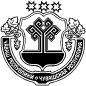 АДМИНИСТРАЦИЯЕФРЕМКАСИНСКОГОСЕЛЬСКОГО ПОСЕЛЕНИЯ АЛИКОВСКОГО РАЙОНА ЧĂВАШ РЕСПУБЛИКИЭЛĔК РАЙОнĕЕХРЕМКАССИ ЯЛ ПОСЕЛЕНИЙĕН АДМИНИСТРАЦИЙĕ ПОСТАНОВЛЕНИЕ15.01.2021 № 03д.ЕфремкасыЙЫШАНУ15.01.2021  № 03Ехремкасси яле№
п/пВиды неналоговых доходовЗадолженность по основному платежу, руб.Задолженность по пеням, руб.Задолженность по штрафам, руб.Всего, руб.1234561.Полное наименование организации (фамилия, имя, отчество физического лица)2.Идентификационный номер налогоплательщика, основной государственный регистрационный номер, код причины постановки на учет налогоплательщика организации (идентификационный номер налогоплательщика физического лица)3.Сведения о платеже, по которому возникла задолженность4.Код классификации доходов бюджетов Российской Федерации, по которому учитывается задолженность по платежам в бюджет Ефремкасинского сельского поселения Аликовского района, его наименование5.Сумма задолженности по платежам в бюджет Ефремкасинского сельского поселения Аликовского района6.Сумма задолженности по пеням и штрафам по соответствующим платежам в бюджет Ефремкасинского сельского поселения Аликовского района7.Дата принятия Комиссиейрешения о признании безнадежной к взысканию задолженности по платежам в бюджет Ефремкасинского сельского поселения Аликовского района и списании данной задолженностирешения о признании подлежащей восстановлению в учете списанной ранее как безнадежной к взысканию задолженности по платежам в бюджет Ефремкасинского сельского поселения Аликовского района и восстановлении в учете данной задолженностиПодписи участников КомиссииПодписи участников КомиссииПредседатель Комиссии________________/_________________Заместитель председателя Комиссии________________/_________________Члены Комиссии________________/_________________________________/_________________________________/_________________________________/_________________Секретарь Комиссии________________/_________________№
п/пНаименование должникаИНН (при наличии) должникаЮридический адрес должникаОснование для признания задолженности безнадежной к взысканию (подлежащей к восстановлению) и списания (восстановления в учете)Дата и номер решения о списании (восстановлении) задолженностиСумма задолженности по основному платежу, руб.Сумма задолженности по пеням, руб.Сумма задолженности по штрафам, руб.Всего, руб.123456789101Организации1.1.Итого по организациям2.Индивидуальные предприниматели2.1.Итого по индивидуальным предпринимателям3.Физические лица3.1.Итого по физическим лицамИтого по реестру1